ПАМЯТКА для родителей о работе с сайтом bus.gov.ruУважаемые родители!На сайте bus.gov.ru Вы можете оставить отзыв о  независимой оценки качества условий оказания услуг  МБДОУ д/с № 9 муниципального образования Тимашевский районИнструкция  по работе с  сайтомВ поисковике вводите название сайта. Откроется главная страница сайта.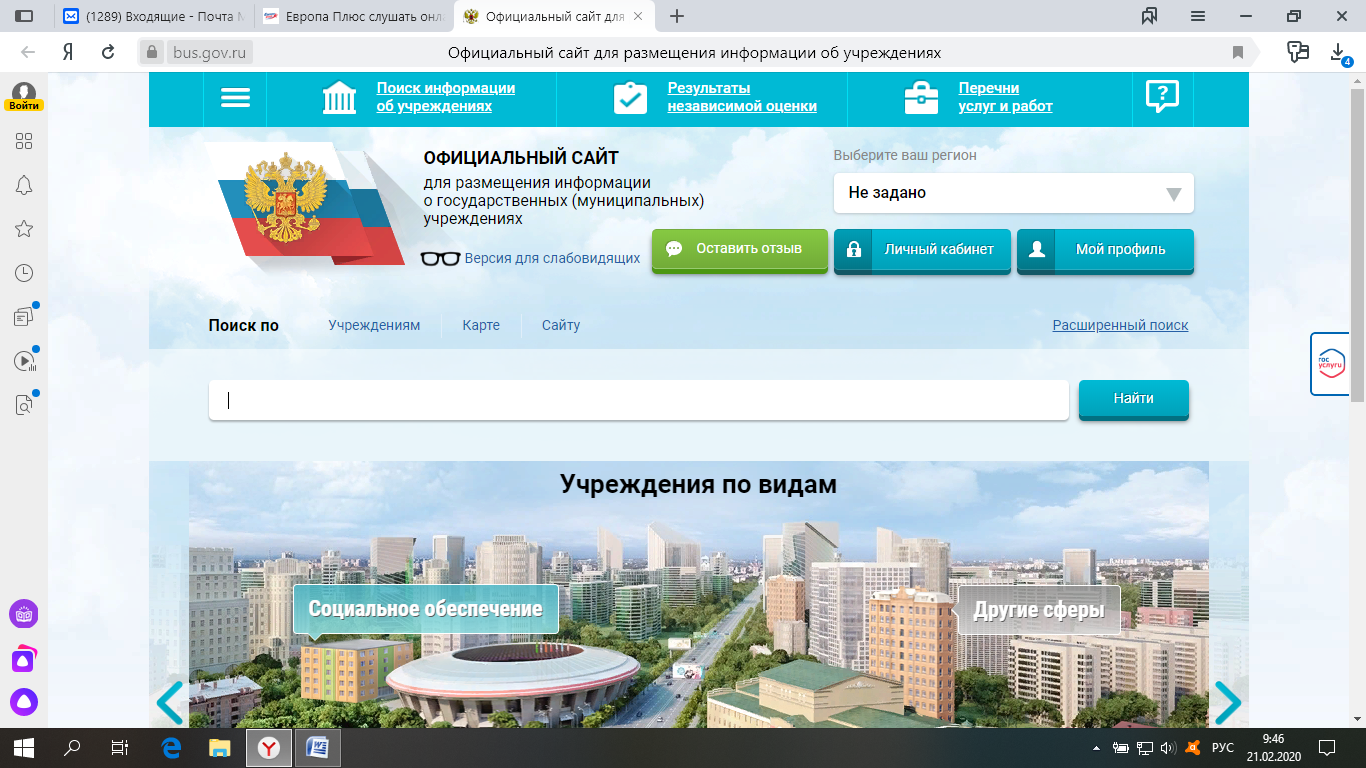 В поисковике «Найти» вводите название образовательной организации «МБДОУ д/с № 9 муниципального образования Тимашевский район.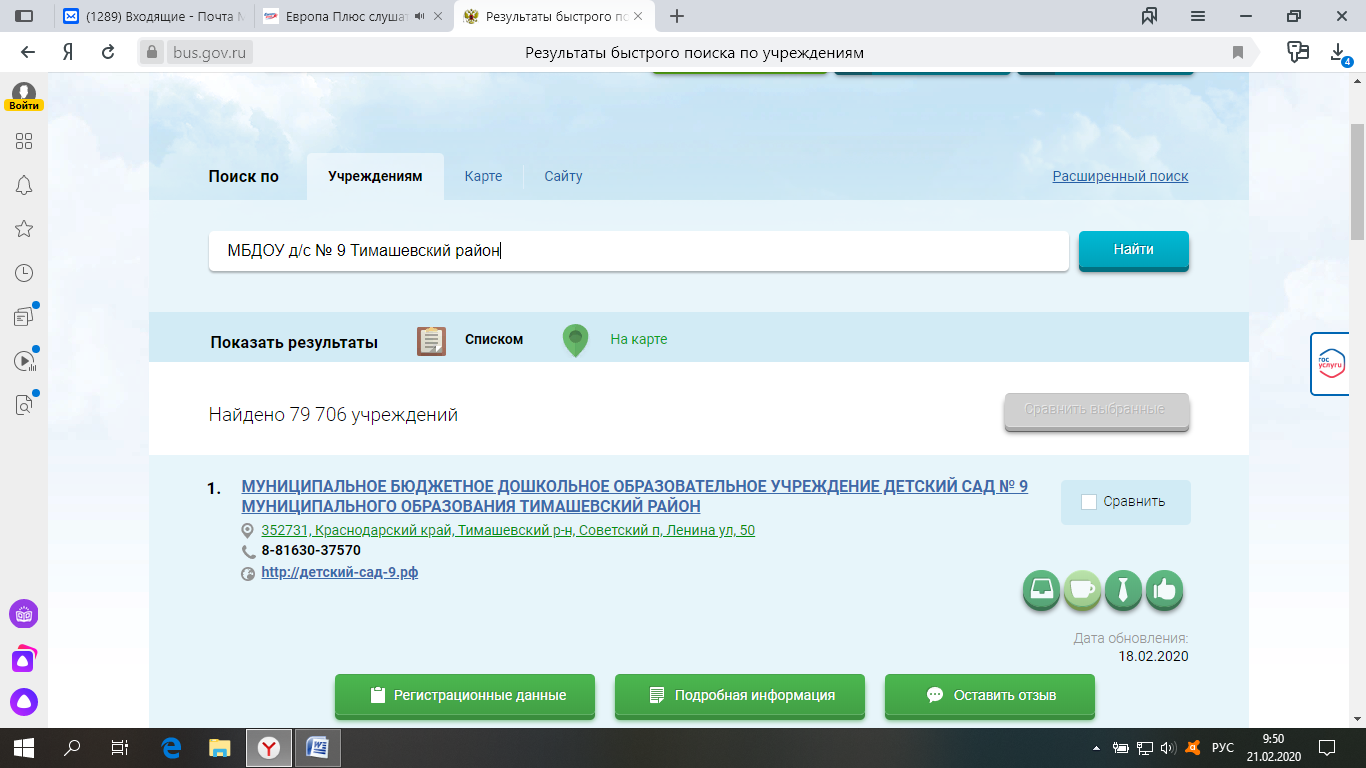 Нажимаете на ссылку названия школы.На данной странице Вы можете оставить отзыв и оценит работу образовательного учреждения. Нажимаем «Полная информация об учреждении» Далее «Оценить»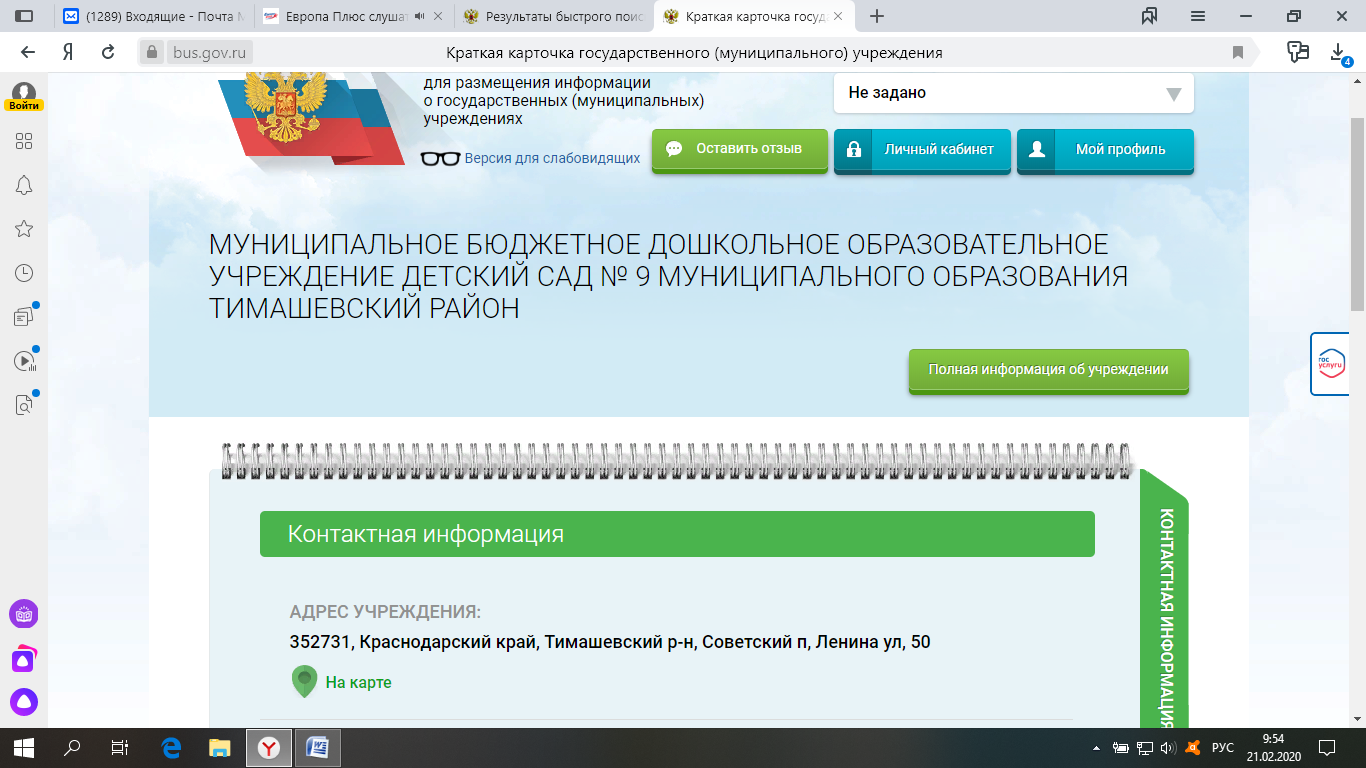 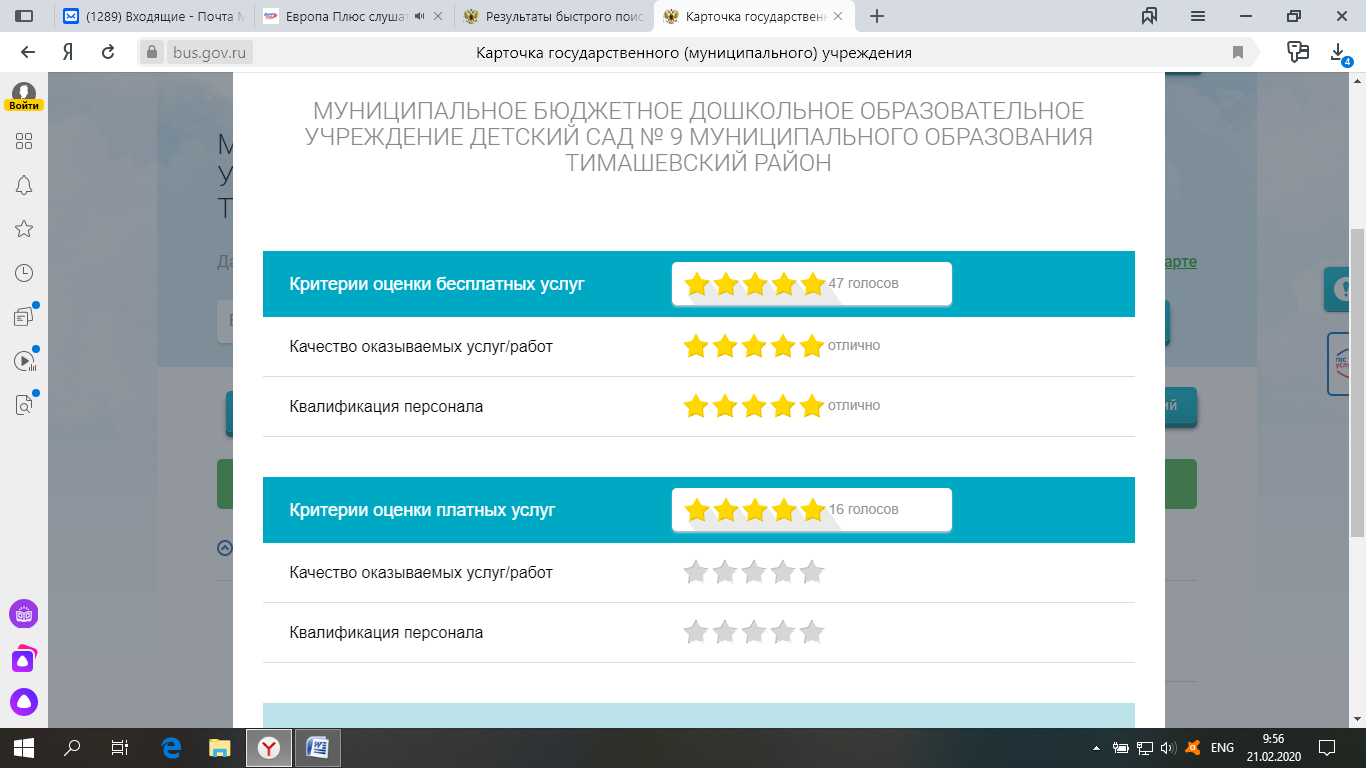 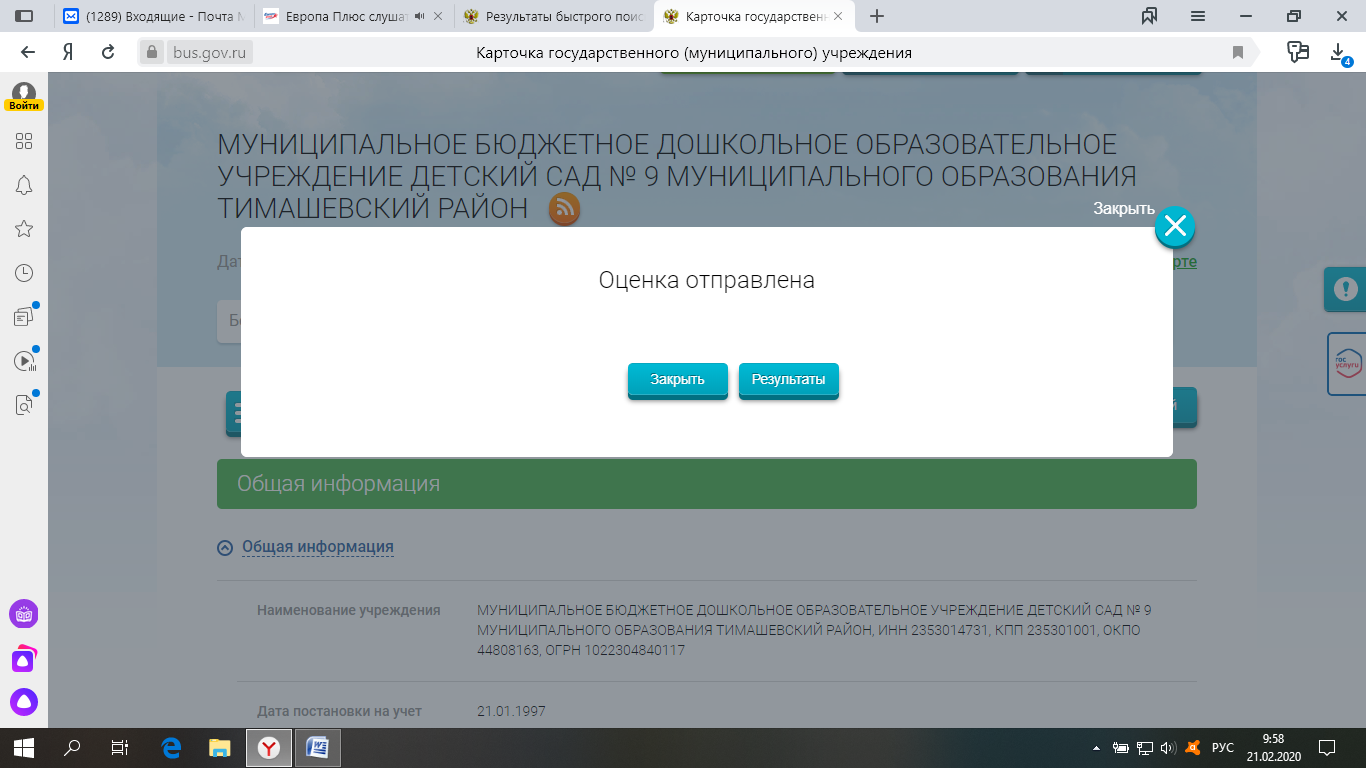 СПАСИБО ЗА УЧАСТИЕ!!!!!